МЕТОДИЧЕСКИЕ РЕКОМЕНДАЦИИ ПО ВЫПОЛНЕНИЮ КОНТРОЛЬНОЙ РАБОТЫ по учебной дисциплинеОсновы исследовательской деятельностидля обучающихся заочного отделения по специальности 40.02.01 Право и организация социального обеспеченияпо программе базовой подготовкиСоставитель:преподаватель высшей  квалификационной категорииДитковская Е.А.Нижний Тагил, 2020Пояснительная запискаКонтрольная работа по учебной дисциплине  «Основы исследовательской деятельности» согласно учебного плана является обязательной  при освоении основной профессиональной образовательной программы, обеспечивающей реализацию Федеральных государственных образовательных стандартов среднего профессионального образования (ФГОС СПО) по специальности  40. 02. 01 Право и организация социального обеспечения при заочной форме обучения и представляет собой вид учебных занятий, обеспечивающих практико-ориентированную подготовку обучающихся. Целью контрольной работы является усвоение обучающимися теоретических знаний, формирование умений и практических навыков, обеспечивающих квалифицированную профессиональную деятельность специалистов в области исследовательской деятельности. Контрольной работой учебной дисциплины «Основы исследовательской деятельности» предусматривается самостоятельное изучение теоретических положений и приобретение практических навыков и области исследовательской деятельности.В процессе изучения дисциплины обучающиеся должны уметь: - использовать методы научного познания;- применять логические законы и правила;- накапливать научную информацию.знать: - методы научных исследований и их роль в практической деятельности специалиста;- основные понятия научно-исследовательской работы.Темы контрольных работ разрабатываются (дополняются и корректируются) преподавателем образовательного учреждения в соответствии с основной профессиональной образовательной программой по специальности, разработанной образовательным учреждением. В процессе ее написания обучающийся  может получить необходимую помощь от преподавателя. По форме контрольная работа представляет собой систематическое, достаточно полное изложение изученного материала в соответствии с вопросами темы, при этом позиция автора должна быть достаточно четко выражена и аргументирована.Формой аттестации по контрольной работе является зачет. Требования к оформлению контрольной работы.По данной дисциплине выполняется контрольная работа, к которой предъявляются  следующие требования:Перед тем, как приступить к выполнению контрольной работы необходимо тщательно изучить теоретическую часть вопросов.Материал должен излагаться логично, последовательно и соответствовать теме вопроса. Не допускается дословного механического переписывания текста из использованной литературы, за исключением цитат, которые должны сопровождаться ссылкой на источник. В тексте недопустимо сокращение слов, терминологических оборотов, наименований органов и организаций, если такие сокращения не являются общепринятыми в литературе.Презентация в вопросе № 4 должна содержать не более 6 слайдов, выполненных с соблюдением требований, предъявляемых к мультимедийным презентациям. Презентация распечатывается и вкладывается в контрольную работу. Электронный вариант сдается во время зачета.3. Структура работы:титульный листсодержаниепрактическая часть (ответы на вопросы)список литературыприложения (схемы, таблицы, изображения и т.д.)Титульный лист оформляется по установленному образцу.Содержание, разделы, список литературы, приложения начинаются с новой страницы.4. Параметры страницы:формат-А4;поля (верхнее -20 мм, нижнее - 10 мм, правое - 10 мм, левое-25 мм.);обязательно нумерация страниц. 5. Оформление текста:текст должен делиться на абзацы;межстрочный интервал - 1,5;абзацный отступ (отступ первой строки) - 1,25;основной текст должен быть выровнен по ширине, заголовки — по центругарнитура шрифта Times New Roman;размер шрифта - для заголовков 14 пт., для основного текста 12 пт.Выполнение контрольной работы является обязательной для прохождения обучающимся промежуточной аттестации по учебной дисциплине в форме дифференцированного зачета.ЗАДАНИЯдля выполнения контрольной работыпо учебной дисциплине«Основы исследовательской деятельности»(номер варианта определяется последней цифрой шифра, для цифры 0 – вариант № 10)1 вариант1. Изучите, обобщите и систематизируйте собранную вами информацию о месте и роли научных исследований в познавательной деятельности человека.2. Изучите, обобщите и систематизируйте собранную вами информацию о правилах библиографического описания источника. Приведите примеры.3. Приведите пример и решение задачи, используя закон логики: закон тождества. 4. Изучите требования, предъявляемые к мультимедийным презентациям, и составьте презентацию для ответа на первый вопрос контрольной работы.2 вариант1. Раскройте понятие «научное познание», рассмотрите особенности исследований в области гуманитарных наук. 2. Изучите, обобщите и систематизируйте собранную вами информацию о правилах составления списка литературы. Приведите примеры.3. Приведите пример и решение задачи, используя закон логики: закон противоречия. 4. Изучите требования, предъявляемые к мультимедийным презентациям, и составьте презентацию для ответа на первый вопрос контрольной работы.3 вариант1. Раскройте понятие «метод исследования». Изучите, обобщите и систематизируйте собранную вами информацию о классификации методов исследования.2. Изучите, обобщите и систематизируйте собранную вами информацию о правилах составления плана изучаемого источника информации. Приведите пример (текст дан в указаниях ниже).3. Приведите пример и решение задачи, используя закон логики: закон исключенного третьего. 4. Изучите требования, предъявляемые к мультимедийным презентациям, и составьте презентацию для ответа на первый вопрос контрольной работы.4 вариант1. Изучите, обобщите и систематизируйте собранную вами информацию о теоретических методах исследований. 2. Изучите, обобщите и систематизируйте собранную вами информацию о правилах составления тезисов изучаемого источника информации. Приведите пример (текст дан в указаниях ниже).3. Приведите пример и решение задачи, используя закон логики: закон достаточного основания. 4. Изучите требования, предъявляемые к мультимедийным презентациям, и составьте презентацию для ответа на первый вопрос контрольной работы.5 вариант1. Изучите, обобщите и систематизируйте собранную вами информацию об  эмпирических методах исследований. 2. Изучите, обобщите и систематизируйте собранную вами информацию о правилах составления конспекта изучаемого источника информации. Приведите пример (текст дан в указаниях ниже).3. Приведите пример и решение задачи, используя закон логики: закон тождества. 4. Изучите требования, предъявляемые к мультимедийным презентациям, и составьте презентацию для ответа на первый вопрос контрольной работы.6 вариант1. Изучите, обобщите и систематизируйте собранную вами информацию об основных этапах исследовательского процесса.2. Изучите, обобщите и систематизируйте собранную вами информацию о правилах составления аннотации изучаемого источника информации. Приведите пример (текст дан в указаниях ниже).3. Приведите пример и решение задачи, используя закон логики: закон противоречия.4. Изучите требования, предъявляемые к мультимедийным презентациям, и составьте презентацию для ответа на первый вопрос контрольной работы.7 вариант1. Изучите, обобщите и систематизируйте собранную вами информацию об основных законах логики. 2. Изучите, обобщите и систематизируйте собранную вами информацию о правилах составления введения исследовательской работы. Приведите пример.3. Приведите пример и решение задачи, используя закон логики: закон достаточного основания. 4. Изучите требования, предъявляемые к мультимедийным презентациям, и составьте презентацию для ответа на первый вопрос контрольной работы.8 вариант1. Изучите, обобщите и систематизируйте собранную вами информацию о поиске и накоплении научной информации.2. Изучите, обобщите и систематизируйте собранную вами информацию о правилах составления основной части исследовательской работы. Приведите пример.3. Приведите пример и решение задачи, используя закон логики: закон тождества. 4. Изучите требования, предъявляемые к мультимедийным презентациям, и составьте презентацию для ответа на первый вопрос контрольной работы.9 вариант1. Изучите, обобщите и систематизируйте собранную вами информацию об информационно – поисковых системах. 2. Изучите, обобщите и систематизируйте собранную вами информацию о правилах составления заключения исследовательской работы. Приведите пример.3. Приведите пример и решение задачи, используя закон логики: закон противоречия.4. Изучите требования, предъявляемые к мультимедийным презентациям, и составьте презентацию для ответа на первый вопрос контрольной работы.10 вариант1. Изучите, обобщите и систематизируйте собранную вами информацию о способах обработки информации. 2. Изучите, обобщите и систематизируйте собранную вами информацию о правилах оформления текста исследовательской работы. Приведите пример.3. Приведите пример и решение задачи, используя закон логики: закон исключенного третьего. 4. Изучите требования, предъявляемые к мультимедийным презентациям, и составьте презентацию для ответа на первый вопрос контрольной работы.Перечень рекомендуемых учебных изданий, Интернет-ресурсов, дополнительной литературыКуклина, Е. Н. Основы учебно-исследовательской деятельности: учебное пособие для среднего профессионального образования / Е. Н. Куклина, М. А. Мазниченко, И. А. Мушкина. — 2-е изд., испр. и доп. — Москва : Издательство Юрайт, 2018. — 186 с.Бережнова, Е.В. Основы учебно – исследовательской деятельности студентов: учебник для студ. сред. учеб. заведений/ Е.В. Бережнова, В.В.Краевский. – 3-е изд. – М.: Академия, 2017. – 128 с.Виноградова, Н.А. Пишем реферат, доклад, выпускную квалификационную работу: учебное пособие для студ. сред. проф. учеб. заведений/ Н.А. Виноградова, Л.В.  Борисова. – 4-е изд., испр. – М.: Академия, 2016. – 96 с.Петров, С.А. Основы исследовательской деятельности: учебное пособие / С.А. Петров, И.А. Ясинская. - М.: Форум, 2010. – 208 с.Паршукова Г.Б. Методика поиска профессиональной информации: учебно -      методическое пособие / Г.Б.   Паршукова. – СПб.: Профессия, 2006Интернет – ресурсы:1. Лекции. Организация исследовательской деятельности. [Электронный ресурс]. – Режим доступа: http://gendocs.ru/v964 (дата обращения 20.09.19г.)2. Курс лекций по дисциплине «Основы исследовательской деятельности». [Электронный ресурс]. – Режим доступа: http://lib.podelise.ru/docs/798/index-6383.html (дата обращения 20.09.19г.)3. Презентации на тему: «Основы исследовательской деятельности». [Электронный ресурс]. – Режим доступа: http://www.myshared.ru/user/slides (дата обращения 20.09.19г.)Профессия ЛогистНазвание профессии логиста произошло от английского слова «logistics». Оно означает «обеспечение материально техническими ценностями», «снабжение». Представители направления отвечают за прохождение товаром сложного пути от производителя до конечного потребителя. Основные цели профессии логиста – это максимальное упрощение этого процесса, выдерживание установленных сроков, увеличение выгоды сторон. Доход высококвалифицированных сотрудников в этой области высок, но сложная работа требует наличия ряда важных навыков и качеств.В давние времена перевозка товаров была максимально упрощена. Рождение первых правил с целью контроля и оптимизации процесса связывают с военными действиями в Древней Греции и Древнем Риме. Там создавались специальные должности для офицеров, которые заведовали поставками оружия и продовольствия на военные базы. Они отвечали за количественный и финансовый учет ресурсов, их правильное распределение.В VIII-IX вв. н. э. в Византии логисты занимались сбором и распределением натуральных налогов при императоре. Дальнейшее развитие направление было связано с военным делом. Необходимость ведения строгого учета продовольствия заставляла императоров и королей нанимать ученых логистов, которые минимизировали расходы на завоевательные и оборонительные походы.В России профессия логиста в ее современном понимании зародилась в начале XIX века. В 1815 году в Москве открылось специальное учебное заведение, которое выпускало квартирмейстеров. Представители профессии заведовали хозяйственными работами и отвечали за пополнение припасов. После Второй Мировой войны логистика стала развиваться в мирном направлении. Ее принципы начали использовать для систематизации перевозки товаров между странами, а затем, и в пределах одного государства.Логистика - это и практическое и научное направление, которое изучает методы оптимизации транспортировки товаров и людей. Задача каждого процесса транспортировки, какой бы он длинный ни был, сделать так, чтобы товары или пассажиры были доставлены:- в нужное время- в нужное место- в нужном количестве- с заявленным качеством и сервисом- при наименьших затратахПеречень обязанностей представителя профессии зависит от направления логистики:транспортная – отвечает за осуществление процесса доставки товаров из одного пункта в другой всеми возможными транспортными путями;складская – занимается организацией рационального процесса продвижения товаров и их хранения на территории складских помещений, отвечает за сохранность наименований;товарная – заведует приемом наименований на склад и их отгрузкой контрагентам, ведет оборот сопроводительных документов;работа логиста в области ВЭД (внешнеэкономической деятельности) заключается в контроле выполнения договоров с зарубежными поставщиками и прохождения продукции через таможенные органы;должность таможенного декларанта подразумевает исполнение обязательств по декларированию товаров.В каждом из перечисленных случаев логистический процесс имеет свои нюансы. От уровня знаний представителя профессии зависит не только объем прибыли конкретной организации. При нарушении правил перемещения и хранения продукции на логистов может распространяться административная и уголовная ответственность.В теории, всю базовую информацию о профессии логист можно уместить в пару предложений. Ее представитель обеспечивает передвижение товара между указанными точками, его хранение на промежуточных и конечном пунктах. В процессе учитываются все мелочи, которые могут повлиять на качество продукции и ее себестоимость. На практике все намного сложнее. Разные области логистики требуют специфических знаний и навыков. Нет гарантий, что профессионал, досконально знающий основы ВЭД сможет правильно организовать складскую логистику.Содержание должностной инструкции представителя профессии зависит от места его службы, квалификации, целей и специфики деятельности компании. Сегодня все чаще логисты пытаются освоить несколько направлений специализации. Это позволяет им быстро адаптироваться на выбранной должности.Обязанности логиста могут быть следующими:общение с поставщиками и клиентами с целью оптимизации процесса перемещения груза;работа с первичной документацией, базами и реестрами;формирование заказов совместно с отделом закупок, отслеживание их выполнения;сотрудничество с таможенными, проверяющими и разрешительными органами;организация и оптимизация работы склада, транспортных компаний;составление оптимальных маршрутов передвижения грузов.Это перечень базовых обязанностей логиста. Он может быть увеличен в несколько раз или уменьшен до одного пункта. Иногда в должностную инструкцию представителя профессии вносят требования, которые не соответствуют его должности или квалификации. Обычно это делается с целью экономии средств на содержание штата сотрудников предприятия.Планируя строить карьеру в логистике, следует убедиться в наличии ряда важных качеств. Они помогут правильно организовать рабочий процесс и достичь максимальных высот в профессии.По мнению опытных сотрудников, логисты должны быть коммуникабельными, активными, наблюдательными и устойчивыми к стрессу. Приветствуются умения анализировать информацию и запоминать большие объемы данных.ВостребованностьНеобходимость в логистах постоянно растет на фоне стремительного развития коммерции и налаживания связей между странами. Даже молодые специалисты без нужного опыта могут без проблем найти перспективное место службы. Представители профессии, обладающие высоким уровнем квалификации, способны рассчитывать на престижные должности в крупных государственных и международных компаниях.В зависимости от специализации логист может работать на таких предприятиях:компании, которые занимаются импортом и экспортом товаров;складские помещения;транспортные компании и узлы;таможенные органы и терминалы;муниципальные заведения;заводы по переработке сырья, производству товаров, утилизации отходов.Широкая сетка должностей в области логистики на перечисленных предприятиях позволяет рассчитывать на скорое трудоустройство и разные варианты развития карьеры. Возможность проходить дополнительное обучение уже в процессе работы помогает сотрудникам постоянно повышать квалификацию и приобретать новые полезные навыки.Скорость продвижения представителя профессии по карьерной лестнице напрямую зависит от его образования, квалификации и амбиций. Активный работник сферы способен всего за пару лет подняться на несколько ступенек вверх и занять руководящий пост на своем предприятии. Например, из рядового кладовщика есть шанс вырасти в главу складского терминала.Карьера логиста, владеющего иностранными языками, обещает еще больше перспектив. Сотрудничество с заграничными контрагентами или работа на зарубежную компанию гарантирует высокий и стабильный доход. Наличие многопрофильного опыта позволяет логистам со стажем рассчитывать на посты в государственных структурах.Основным преимуществам направления считаются высокие шансы трудоустройства по профилю. Недостаток квалифицированных специалистов позволяет рассчитывать на обилие предложений даже при отсутствии опыта. Еще одним плюсом является возможность работать без высшего образования. Правда, для карьерного роста диплом вуза все же потребуется.Работа логистов подразумевает равномерное распределение физических и умственных нагрузок. Ее нельзя назвать скучной, рутинной или монотонной. Необходимость постоянно решать какие-то вопросы держит сотрудника в тонусе. Многих представителей направления привлекает тот факт, что приобретение опыта и дополнительных навыков позволяет рассчитывать на рост зарплаты.Рассматривая плюсы и минусы профессии, стоит учесть ряд негативных моментов. К ним относят необходимость подстраиваться под требования заказчиков, отделов и служб, что осложняет работу. Нельзя забывать про высокую степень ответственности логиста. Его ошибка может стать причиной убытков, порчи товара, проблем с проверяющими органами.Зарплата представителей профессии начинается с 20-25 тыс. рублей в месяц на рядовых должностях без опыта работы. В регионах эти цифры чуть меньше, причем, по мере приобретения опыта они не слишком увеличиваются. В крупных городах и на больших предприятиях есть существенные перспективы увеличения оклада. Сегодня зарплата логиста среднего звена доходит до 45-60 тыс. рублей. У руководителей она составляет 80-120 тыс.Самым большим заработком в России могут похвастаться главы региональных центров логистических компаний и работники филиалов зарубежных организаций. В их случае оклад составляет 120-160 тыс. рублей и выше. Прибыль владельцев и учредителей складских помещений исчисляется тоннами тысяч и даже миллионами рублей.Амбициозным и активным представителям профессии гарантирован стремительный карьерный рост, который принесет им хорошую прибыль. Если постоянно повышать уровень квалификации, посещать логистические форумы и осваивать новые навыки, можно рассчитывать на успех в данной профессиональной области. По мнению ученых, логистика – одна из немногих сфер, востребованность которых в ближайшие 10-20 лет будет только расти.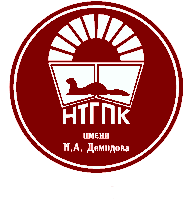 государственное автономное профессиональное образовательное учреждение Свердловской области «Нижнетагильский государственный профессиональный колледж имени Никиты Акинфиевича Демидова»(ГАПОУ СО «НТГПК им. Н.А. Демидова»)